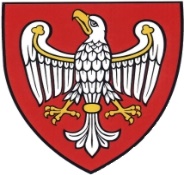                       Poznań, 19 marca 2020 r.                     MARSZAŁEKWOJEWÓDZTWA WIELKOPOLSKIEGOKS-I.003.6.2020DZ-VI.ZD-00043/20Pan Adam BogrycewiczRadny Województwa WielkopolskiegoSzanowny Panie Radny,odpowiadając na Pana interpelacją z dnia 09 marca 2020 r., dotyczącą przygotowania podmiotów leczniczych Samorządu Województwa Wielkopolskiego na walkę z koronawirusem informuję, jak poniżej.W związku z wystąpieniem zagrożenia zakażeniem wirusem SARS-CoV-2 na terenie całego kraju Rząd Polski wprowadził ustawą z 2 marca 2020 roku (Dz.U.2020.374 z 7 marca 2020 r.) szczególne rozwiązania związane z zapobieganiem, przeciwdziałaniem i zwalczaniem COVID-19, innych chorób zakaźnych oraz wywołanych nimi sytuacji kryzysowych. Na mocy niniejszej, tzw. „specustawy” szczególne uprawnienia w zakresie przygotowania podmiotów leczniczych do udzielania świadczeń osobom podejrzanym i/lub zakażonych wirusem SARS-CoV-2 uzyskały poszczególne poziomy administracji rządowej. Na terenie danego województwa wojewoda jest odpowiedzialny za przygotowanie wojewódzkiego planu działań na wypadek wystąpienia epidemii oraz przygotowanie podmiotów leczniczych w tym zakresie. 28 lutego br., na polecenie Ministra Zdrowia Wojewoda Wielkopolski wprowadził decyzją administracyjną stan podwyższonej gotowości dla niektórych szpitali na terenie województwa wielkopolskiego, niezależnie od ich podległości. Samorząd Województwa podejmuje działania mające na celu monitorowanie wdrażanych rozwiązań organizacyjnych w podmiotach leczniczych. Jednocześnie Samorząd Województwa pozostaje w stałej współpracy dotyczącej zapobiegania, przeciwdziałania i zwalczania COVID-19 ze służbami Wojewody Wielkopolskiego, Stacji Sanitarno–Epidemiologicznej oraz Wielkopolskim Oddziałem Wojewódzkim Narodowego Funduszu Zdrowia. Z poważaniemz up. Marszałka Województwa           Marzena Wodzińska           Członek Zarządu